Зарегистрировано в Минюсте России 27 декабря 2019 г. N 57022МИНИСТЕРСТВО ЭКОНОМИЧЕСКОГО РАЗВИТИЯ РОССИЙСКОЙ ФЕДЕРАЦИИПРИКАЗот 29 ноября 2019 г. N 773ОБ УТВЕРЖДЕНИИ ПОРЯДКАПРИЗНАНИЯ СУБЪЕКТА МАЛОГО ИЛИ СРЕДНЕГО ПРЕДПРИНИМАТЕЛЬСТВАСОЦИАЛЬНЫМ ПРЕДПРИЯТИЕМ И ПОРЯДКА ФОРМИРОВАНИЯ ПЕРЕЧНЯСУБЪЕКТОВ МАЛОГО И СРЕДНЕГО ПРЕДПРИНИМАТЕЛЬСТВА,ИМЕЮЩИХ СТАТУС СОЦИАЛЬНОГО ПРЕДПРИЯТИЯВ соответствии с частью 6.4 статьи 4.1, частью 3 статьи 24.1 Федерального закона от 24 июля 2007 года N 209-ФЗ "О развитии малого и среднего предпринимательства в Российской Федерации" (Собрание законодательства Российской Федерации, 2007, N 31, ст. 4006; 2019, N 30, ст. 4147) и пунктом 1 Положения о Министерстве экономического развития Российской Федерации, утвержденного постановлением Правительства Российской Федерации от 5 июня 2008 г. N 437 (Собрание законодательства Российской Федерации, 2008, N 24, ст. 2867; 2019, N 33, ст. 4827), приказываю:1. Утвердить прилагаемые:Порядок признания субъекта малого или среднего предпринимательства социальным предприятием (приложение N 1);Порядок формирования перечня субъектов малого и среднего предпринимательства, имеющих статус социального предприятия (приложение N 2).2. Определить, что в целях формирования перечня субъектов малого и среднего предпринимательства, имеющих по состоянию на 1 апреля 2020 года статус социального предприятия, в рамках реализации части 3 статьи 2 Федерального закона от 26 июля 2019 года N 245-ФЗ "О внесении изменений в Федеральный закон "О развитии малого и среднего предпринимательства в Российской Федерации" в части закрепления понятий "социальное предпринимательство", "социальное предприятие" (Собрание законодательства Российской Федерации, 2019, N 30, ст. 4147) органы исполнительной власти субъектов Российской Федерации, уполномоченные высшими исполнительными органами государственной власти субъектов Российской Федерации на взаимодействие с Министерством экономического развития Российской Федерации по реализации мероприятий государственной поддержки малого или среднего предпринимательства (далее - уполномоченные органы), принимают в соответствии с Порядком признания субъекта малого или среднего предпринимательства социальным предприятием, утвержденным настоящим приказом (далее - Порядок), решения о признании субъекта малого или среднего предпринимательства социальным предприятием не позднее 1 апреля 2020 года на основании представленных в уполномоченные органы до 1 марта 2020 года документов, предусмотренных подпунктом 1 пункта 2, подпунктами 1, 4, 6 пункта 3 и пунктами 4 - 7 Порядка.3. Определить, что в перечень субъектов малого и среднего предпринимательства, имеющих статус социального предприятия, сформированный уполномоченным органом в соответствии с Порядком по состоянию на 1 июля 2020 года, включаются субъекты малого и среднего предпринимательства, решения о признании которых социальными предприятиями приняты в соответствии с пунктом 2 настоящего приказа.МинистрМ.С.ОРЕШКИНПриложение N 1к приказу Минэкономразвития Россииот "__" ________ N ___ПОРЯДОКПРИЗНАНИЯ СУБЪЕКТА МАЛОГО ИЛИ СРЕДНЕГО ПРЕДПРИНИМАТЕЛЬСТВАСОЦИАЛЬНЫМ ПРЕДПРИЯТИЕМ1. Настоящий Порядок устанавливает правила признания субъекта малого или среднего предпринимательства (далее также - заявитель) социальным предприятием.2. Субъект малого или среднего предпринимательства в целях признания его социальным предприятием представляет в орган исполнительной власти субъекта Российской Федерации, уполномоченный высшим исполнительным органом государственной власти субъекта Российской Федерации на взаимодействие с Министерством экономического развития Российской Федерации по реализации мероприятий государственной поддержки малого или среднего предпринимательства (далее - уполномоченный орган), следующие документы:1) заявление о признании субъекта малого или среднего предпринимательства социальным предприятием (далее - заявление), подписанное заявителем - индивидуальным предпринимателем, руководителем заявителя - юридического лица либо иным лицом, которое в силу закона, иного правового акта или учредительного документа юридического лица уполномочено выступать от имени юридического лица, или подписанное уполномоченным заявителем лицом, действующим на основании доверенности (далее - уполномоченное лицо заявителя). Рекомендуемый образец заявления приведен в приложении N 1 к настоящему Порядку;2) документы, указанные в пунктах 3 - 7 настоящего Порядка, в зависимости от условия (условий), установленного частями 1 и 2 статьи 24.1 Федерального закона от 24 июля 2007 года N 209-ФЗ "О развитии малого и среднего предпринимательства в Российской Федерации" (Собрание законодательства Российской Федерации, 2007, N 31, ст. 4006; 2019, N 30, ст. 4147) (далее - Федеральный закон), в соответствии с которым субъект малого или среднего предпринимательства обращается за его признанием социальным предприятием;3) доверенность уполномоченного лица заявителя, удостоверяющая право такого лица на подписание заявления и (или) документов, указанных в пунктах 3 - 7 настоящего Порядка (в случае подачи документов представителем заявителя, действующим на основании доверенности).Субъект малого или среднего предпринимательства для представления развернутых сведений о характере и особенностях осуществляемой им деятельности в сфере социального предпринимательства вправе дополнительно к документам, предусмотренным настоящим пунктом, представить также отчет о социальном воздействии. Рекомендуемый образец отчета о социальном воздействии приведен в приложении N 2 к настоящему Порядку. Непредставление заявителем указанного отчета не может являться основанием для отказа в признании субъекта малого или среднего предпринимательства социальным предприятием.3. Субъект малого или среднего предпринимательства, соответствующий условиям, предусмотренным пунктом 1 части 1 статьи 24.1 Федерального закона, вместе с заявлением представляет в уполномоченный орган:1) копию штатного расписания заявителя, действительного на дату подачи заявления (за исключением случая заключения гражданско-правового договора субъекта малого или среднего предпринимательства с учреждением уголовно-исполнительной системы);(в ред. Приказа Минэкономразвития России от 07.10.2021 N 611)2) копии трудовых договоров с работниками заявителя из числа категорий граждан, указанных в пункте 1 части 1 статьи 24.1 Федерального закона, за исключением лиц, осужденных к лишению свободы и принудительным работам в период отбывания наказания. При обеспечении занятости лиц, осужденных к лишению свободы и принудительным работам в период отбывания наказания, представляется копия гражданско-правового договора субъекта малого или среднего предпринимательства с учреждением уголовно-исполнительной системы;(в ред. Приказа Минэкономразвития России от 07.10.2021 N 611)3) копии документов, подтверждающих отнесение работников заявителя к категориям граждан, указанным в пункте 1 части 1 статьи 24.1 Федерального закона, в соответствии с рекомендуемым перечнем, предусмотренным приложением N 3 к настоящему Порядку (за исключением случая заключения гражданско-правового договора субъекта малого или среднего предпринимательства с учреждением уголовно-исполнительной системы);(в ред. Приказа Минэкономразвития России от 07.10.2021 N 611)4) сведения о численности и заработной плате работников заявителя из числа категорий граждан, указанных в пункте 1 части 1 статьи 24.1 Федерального закона. Рекомендуемый образец представления указанных сведений приведен в приложении N 4 к настоящему Порядку;5) копии согласий на обработку персональных данных работников заявителя из числа категорий граждан, указанных в пункте 1 части 1 статьи 24.1 Федерального закона (с указанием на то, что персональные данные предоставляются уполномоченному органу для цели признания субъекта малого или среднего предпринимательства социальным предприятием), за исключением случая заключения гражданско-правового договора субъекта малого или среднего предпринимательства с учреждением уголовно-исполнительной системы;(в ред. Приказа Минэкономразвития России от 07.10.2021 N 611)5(1) копию справки, подтверждающей факт установления инвалидности <1> (для индивидуальных предпринимателей - субъектов малого или среднего предпринимательства, являющихся инвалидами);(пп. 5(1) введен Приказом Минэкономразвития России от 26.12.2022 N 741)--------------------------------<1> Приложение N 1 к приказу Минздравсоцразвития России от 24 ноября 2010 г. N 1031н "О формах справки, подтверждающей факт установления инвалидности, и выписки из акта освидетельствования гражданина, признанного инвалидом, выдаваемых федеральными государственными учреждениями медико-социальной экспертизы, и порядке их составления" (зарегистрирован Минюстом России 20 января 2011 г., регистрационный N 19539), с изменениями, внесенными приказами Минздравсоцразвития России от 17 июня 2013 г. N 272н (зарегистрирован Минюстом России 5 августа 2013 г., регистрационный N 29265) и от 17 ноября 2020 г. N 789н (зарегистрирован Минюстом России 21 декабря 2020 г., регистрационный N 61636).(сноска введена Приказом Минэкономразвития России от 26.12.2022 N 741)6) иные документы, установленные субъектом Российской Федерации, в случае реализации им полномочия, предусмотренного частью 2 статьи 24.1 Федерального закона (для субъектов малого или среднего предпринимательства, осуществляющих деятельность в соответствии с условиями, предусмотренными частью 2 статьи 24.1 Федерального закона).3(1). Субъект малого или среднего предпринимательства, соответствующий условиям, предусмотренным пунктом 1.1 части 1 статьи 24.1 Федерального закона <2>, вместе с заявлением представляет в уполномоченный орган копию справки, подтверждающей факт установления инвалидности.(п. 3(1) введен Приказом Минэкономразвития России от 26.12.2022 N 741)--------------------------------<2> Собрание законодательства Российской Федерации, 2007, N 31, ст. 4006; 2022, N 45, ст. 7663.(сноска введена Приказом Минэкономразвития России от 26.12.2022 N 741)4. Субъект малого или среднего предпринимательства, соответствующий условиям, предусмотренным пунктом 2 части 1 статьи 24.1 Федерального закона, вместе с заявлением представляет в уполномоченный орган:1) сведения о реализации товаров (работ, услуг), производимых гражданами из числа категорий граждан, указанных в пункте 1 части 1 статьи 24.1 Федерального закона. Рекомендуемый образец представления указанных сведений приведен в приложении N 5 к настоящему Порядку;2) справку о доле доходов, полученных заявителем от осуществления деятельности, указанной в пункте 2 части 1 статьи 24.1 Федерального закона, по итогам предыдущего календарного года в общем объеме доходов и о доле полученной заявителем чистой прибыли за предшествующий календарный год, направленной на осуществление такой деятельности в текущем календарном году, от размера указанной прибыли (в случае наличия чистой прибыли за предшествующий календарный год). Рекомендуемый образец указанной справки приведен в приложении N 6 к настоящему Порядку.5. Субъект малого или среднего предпринимательства, соответствующий условиям, предусмотренным пунктом 3 части 1 статьи 24.1 Федерального закона, вместе с заявлением представляет в уполномоченный орган:1) сведения об осуществлении деятельности по производству товаров (работ, услуг), предназначенных для граждан из числа категорий, указанных в пункте 1 части 1 статьи 24.1 Федерального закона, в соответствии с направлениями деятельности, указанными в пункте 3 части 1 статьи 24.1 Федерального закона, в целях создания для таких граждан условий, позволяющих преодолеть или компенсировать ограничения их жизнедеятельности, а также возможностей участвовать наравне с другими гражданами в жизни общества. Рекомендуемый образец представления указанных сведений приведен в приложении N 7 к настоящему Порядку;2) справку о доле доходов, полученных заявителем от осуществления деятельности (видов такой деятельности), указанной в пункте 3 части 1 статьи 24.1 Федерального закона, по итогам предыдущего календарного года в общем объеме доходов и о доле полученной заявителем чистой прибыли за предшествующий календарный год, направленной на осуществление такой деятельности (видов такой деятельности) в текущем календарном году, от размера указанной прибыли (в случае наличия чистой прибыли за предшествующий календарный год). Рекомендуемый образец указанной справки приведен в приложении N 6 к настоящему Порядку.6. Субъект малого или среднего предпринимательства, соответствующий условиям, предусмотренным пунктом 4 части 1 статьи 24.1 Федерального закона, вместе с заявлением представляет в уполномоченный орган:1) сведения об осуществлении деятельности из числа видов деятельности, указанных в пункте 4 части 1 статьи 24.1 Федерального закона, направленной на достижение общественно полезных целей, способствующих решению социальных проблем общества. Рекомендуемый образец представления указанных сведений приведен в приложении N 8 к настоящему Порядку;2) справку о доле доходов, полученных заявителем от осуществления деятельности (видов такой деятельности), указанной в пункте 4 части 1 статьи 24.1 Федерального закона, по итогам предыдущего календарного года в общем объеме доходов и о доле полученной заявителем чистой прибыли за предшествующий календарный год, направленной на осуществление такой деятельности (видов такой деятельности) в текущем календарном году, от размера указанной прибыли (в случае наличия чистой прибыли за предшествующий календарный год). Рекомендуемый образец указанной справки приведен в приложении N 6 к настоящему Порядку;3) иные документы, установленные субъектом Российской Федерации, в случае реализации им полномочия, предусмотренного частью 2 статьи 24.1 Федерального закона (для субъектов малого или среднего предпринимательства, осуществляющих деятельность в соответствии с условиями, предусмотренными частью 2 статьи 24.1 Федерального закона).7. В случае установления субъектом Российской Федерации категорий граждан дополнительно к категориям, указанным в пункте 1 части 1 статьи 24.1 Федерального закона, и (или) видов деятельности дополнительно к видам деятельности, указанным в пункте 4 части 1 статьи 24.1 Федерального закона, субъект малого или среднего предпринимательства в целях признания его социальным предприятием в соответствии с условием, предусмотренным пунктом 1 и (или) пунктом 4 части 1 статьи 24.1 Федерального закона, представляет в уполномоченный орган документы, установленные субъектом Российской Федерации для подтверждения соответствия указанному условию.8. Субъект малого или среднего предпринимательства обращается в уполномоченный орган с заявлением на добровольной основе.9. Заявление и иные документы, указанные в пунктах 2 - 7 настоящего Порядка, могут быть представлены (направлены) в бумажном виде или с использованием электронных носителей и (или) информационно-телекоммуникационной сети "Интернет" в форме электронных документов в соответствии с требованиями Федерального закона от 6 апреля 2011 г. N 63-ФЗ "Об электронной подписи" (Собрание законодательства Российской Федерации, 2011, N 15, ст. 2036; 2016, N 26, ст. 3889) либо в форме электронных образов документов (документов на бумажном носителе, преобразованных в электронную форму путем сканирования с сохранением их реквизитов) любым из следующих способов:(в ред. Приказа Минэкономразвития России от 26.12.2022 N 741)1) непосредственно в уполномоченный орган, в том числе с использованием функционала цифровой платформы с механизмом адресного подбора и возможностью дистанционного получения мер поддержки и специальных сервисов субъектами малого и среднего предпринимательства и самозанятыми гражданами после запуска соответствующего функционала в эксплуатацию;(в ред. Приказа Минэкономразвития России от 26.12.2022 N 741)2) через организации, образующие инфраструктуру поддержки малого или среднего предпринимательства;3) иным способом, позволяющим передать их в электронном виде или на бумажном носителе и позволяющим определить дату их представления в уполномоченный орган.В случае непредставления документов, указанных в подпунктах 3 и 5(1) пункта 3, пункте 3(1) настоящего Порядка, уполномоченный орган вправе самостоятельно запросить соответствующие сведения в иных органах государственной власти и (или) организациях, которые ими обладают, в электронном виде с использованием единой системы межведомственного информационного взаимодействия в порядке, установленном Федеральным законом от 27 июля 2010 г. N 210-ФЗ "Об организации предоставления государственных и муниципальных услуг" (Собрание законодательства Российской Федерации, 2010, N 31, ст. 4179; 2019, N 14, ст. 1461).(в ред. Приказа Минэкономразвития России от 26.12.2022 N 741)Уполномоченные органы при рассмотрении заявления и иных документов, указанных в пунктах 2 - 7 настоящего Порядка, осуществляют проверку полноты сведений, содержащихся в представленных документах.Уполномоченные органы при рассмотрении заявления и иных документов, указанных в пунктах 2 - 7 настоящего Порядка, вправе осуществлять проверку достоверности сведений путем их сопоставления с информацией, полученной от соответствующих федеральных органов исполнительной власти, органов исполнительной власти субъекта Российской Федерации, органов местного самоуправления (в том числе с использованием единой системы межведомственного информационного взаимодействия, а также официальных сайтов федеральных органов исполнительной власти, органов исполнительной власти субъекта Российской Федерации, органов местного самоуправления в информационно-телекоммуникационной сети "Интернет"), организаций и индивидуальных предпринимателей, которые обладают такими сведениями.(в ред. Приказа Минэкономразвития России от 07.10.2021 N 611)10. Заявление и иные документы, указанные в пунктах 2 - 7 настоящего Порядка, подаются субъектом малого или среднего предпринимательства в уполномоченный орган ежегодно в срок до 1 июня текущего календарного года по данным за предыдущий календарный год для внесения сведений о таких социальных предприятиях в единый реестр субъектов малого и среднего предпринимательства 10 июля текущего года.(в ред. Приказа Минэкономразвития России от 26.12.2022 N 741)В целях признания субъекта малого или среднего предпринимательства социальным предприятием по данным за предыдущий календарный год заявление и иные документы, указанные в пунктах 2 - 7 настоящего Порядка, также могут подаваться субъектами малого или среднего предпринимательства со 2 июня по 31 декабря текущего календарного года для внесения сведений о таких социальных предприятиях в единый реестр субъектов малого и среднего предпринимательства 10-го числа месяца, следующего за месяцем принятия уполномоченным органом решения о признании субъекта малого или среднего предпринимательства социальным предприятием.(в ред. Приказа Минэкономразвития России от 26.12.2022 N 741)Сведения, содержащиеся в заявлении и иных документах, указанных в пунктах 2 - 7 настоящего Порядка, должны быть действительны по состоянию на день подачи таких заявления и документов.Обработка персональных данных заявителя осуществляется в соответствии с законодательством Российской Федерации в области персональных данных. Подпись заявителя на заявлении подтверждает полноту и достоверность сведений, указанных в заявлении.(п. 10 в ред. Приказа Минэкономразвития России от 31.03.2021 N 149)11. В целях рассмотрения заявлений и иных документов субъектов малого и среднего предпринимательства, указанных в пунктах 2 - 7 настоящего Порядка, уполномоченный орган создает комиссию по вопросам признания субъектов малого и среднего предпринимательства социальными предприятиями (далее - комиссия).12. Уполномоченный орган не позднее 30 рабочих дней со дня предоставления заявления и соответствующих документов, указанных в пунктах 2 - 7 настоящего Порядка, принимает решение о признании субъекта малого или среднего предпринимательства социальным предприятием или об отказе в признании субъекта малого или среднего предпринимательства социальным предприятием в случаях, установленных пунктом 13 настоящего Порядка, на основании рекомендации комиссии и уведомляет заявителя о принятом решении.(в ред. Приказа Минэкономразвития России от 31.03.2021 N 149)13. Уполномоченный орган отказывает в признании субъекта малого или среднего предпринимательства социальным предприятием при наличии следующих оснований:1) некомплектность представленных заявителем документов, указанных в соответствующих положениях пунктов 2 - 7 настоящего Порядка (за исключением документов, указанных в подпунктах 3 и 5(1) пункта 3, пункте 3(1) настоящего Порядка), и (или) недостоверность содержащихся в них сведений, и (или) электронные образы документов не позволяют в полном объеме прочитать текст документа или распознать его реквизиты;(пп. 1 в ред. Приказа Минэкономразвития России от 26.12.2022 N 741)2) установленное в ходе рассмотрения документов, указанных в пунктах 2 - 7 настоящего Порядка, а также сведений и информации, полученных уполномоченным органом в соответствии с абзацами пятым - седьмым пункта 9 настоящего Порядка, несоответствие заявителя условиям признания социальным предприятием, предусмотренным частями 1, 2 и (или) 4 статьи 24.1 Федерального закона, в том числе отсутствие сведений о заявителе в едином реестре субъектов малого и среднего предпринимательства;(в ред. Приказа Минэкономразвития России от 31.03.2021 N 149)3) нарушение срока подачи документов, установленного пунктом 10 настоящего Порядка (за исключением случая, установленного пунктом 2 настоящего приказа).14. Субъект малого или среднего предпринимательства вправе повторно обратиться в уполномоченный орган с заявлением в случае принятия уполномоченным органом решения об отказе в его признании социальным предприятием.15. Уполномоченный орган в срок до 15-го числа месяца, в котором согласно части 6.4 или части 7.1 статьи 4.1 Федерального закона <3> сформирован перечень субъектов малого и среднего предпринимательства, имеющих статус социального предприятия, представляет в Министерство экономического развития Российской Федерации сведения из такого перечня о количестве таких субъектов малого и среднего предпринимательства с указанием условия, установленного частями 1 и 2 статьи 24.1 Федерального закона, согласно которому каждый из таких субъектов малого и среднего предпринимательства был признан социальным предприятием.(п. 15 введен Приказом Минэкономразвития России от 26.12.2022 N 741)--------------------------------<3> Собрание законодательства Российской Федерации, 2007, N 31, ст. 4006; 2022, N 27, ст. 4598.(сноска введена Приказом Минэкономразвития России от 26.12.2022 N 741)Приложение N 1к Порядку признаниясубъекта малого или среднегопредпринимательствасоциальным предприятием,утвержденному приказомМинэкономразвития Россииот "__" _________ N ___(рекомендуемый образец)                                    _______________________________________                                     (наименование уполномоченного органа)                                    от ____________________________________                                          (наименование субъекта малого                                        или среднего предпринимательства)                                    адрес: _______________________________,                                    телефон: ____________, факс: _________,                                    адрес электронной почты: _____________.                                 Заявление    о признании субъекта малого или среднего предпринимательства                          социальным предприятием    _______________________________________________________________________     (полное наименование субъекта малого или среднего предпринимательства)    Дата  внесения  в Единый государственный реестр юридических лиц (Единыйгосударственный  реестр  индивидуальных предпринимателей) записи о созданииюридического  лица   (регистрации  индивидуального   предпринимателя)     -"__" ______ ____ г., серия и номер документа, подтверждающего факт внесениязаписи, - ___________________________________, наименование регистрирующегооргана - ____________________________________, ИНН ________, КПП _________,дата постановки на учет в налоговом органе - "__" ________ ____ г.    Дата внесения сведений в единый  реестр  субъектов  малого  и  среднегопредпринимательства - "__" _____________ ____ г.    Сведения о лице, имеющем право действовать от имени __________________________________________________________________________ (далее - заявитель)без доверенности: ________________________________________________________.(Фамилия, имя, отчество (последнее - при наличии), наименование документа,  удостоверяющего личность, номер, дата его выдачи, наименование органа,           выдавшего указанный документ, наименование должности)    Осуществляемые   виды   деятельности   заявителя   в   соответствии   сОбщероссийским  классификатором видов экономической деятельности (ОКВЭД2) суказанием кодов:    а) ...;    б) ...;       ... .    Сведения о заявителе __________________________________________________содержатся  в   информационно-телекоммуникационной   сети   "Интернет"   последующему адресу: ________________________________________________________                       (официальный сайт субъекта малого или среднего                                    предпринимательства)(при наличии).    На основании вышеизложенного и руководствуясь статьей 24.1 Федеральногозакона   от  24  июля  2007  г.  N  209-ФЗ  "О  развитии  малого и среднегопредпринимательства  в  Российской  Федерации", Порядком признания субъектамалого    или   среднего   предпринимательства   социальным   предприятием,утвержденным  приказом Минэкономразвития России от 29 ноября 2019 г. N 773,прошу признать ____________________________________________________________                      (наименование субъекта малого или среднего                                 предпринимательства)социальным предприятием.    Заявитель  гарантирует,  что  сведения, представленные им в заявлении иприложенных к нему документах, являются достоверными.    Документы,  предусмотренные  Порядком  признания  субъекта  малого  илисреднего предпринимательства социальным предприятием, утвержденным приказомМинэкономразвития  России  от  29  ноября  2019  г.  N  773,    прилагаются(на ___ л.)."__" _____________ 20__ г.Приложение N 2к Порядку признаниясубъекта малого или среднегопредпринимательствасоциальным предприятием,утвержденному приказомМинэкономразвития Россииот "__" _________ N ___(рекомендуемый образец)Приложение N 3к Порядку признаниясубъекта малого или среднегопредпринимательствасоциальным предприятием,утвержденному приказомМинэкономразвития Россииот "__" _________ N ___РЕКОМЕНДУЕМЫЙ ПЕРЕЧЕНЬДОКУМЕНТОВ, ПОДТВЕРЖДАЮЩИХ ОТНЕСЕНИЕ ГРАЖДАНИНАК КАТЕГОРИЯМ, УКАЗАННЫМ В ПУНКТЕ 1 ЧАСТИ 1 СТАТЬИ 24.1ФЕДЕРАЛЬНОГО ЗАКОНА ОТ 24 ИЮЛЯ 2007 Г. N 209-ФЗ"О РАЗВИТИИ МАЛОГО И СРЕДНЕГО ПРЕДПРИНИМАТЕЛЬСТВАВ РОССИЙСКОЙ ФЕДЕРАЦИИ"Приложение N 4к Порядку признаниясубъекта малого или среднегопредпринимательствасоциальным предприятием,утвержденному приказомМинэкономразвития Россииот "__" _________ N ___(рекомендуемый образец)Приложение N 5к Порядку признаниясубъекта малого или среднегопредпринимательствасоциальным предприятием,утвержденному приказомМинэкономразвития Россииот "__" _________ N ___(рекомендуемый образец)Приложение N 6к Порядку признаниясубъекта малого или среднегопредпринимательствасоциальным предприятием,утвержденному приказомМинэкономразвития Россииот "__" _________ N ___(рекомендуемый образец)Приложение N 7к Порядку признаниясубъекта малого или среднегопредпринимательствасоциальным предприятием,утвержденному приказомМинэкономразвития Россииот "__" _________ N ___(рекомендуемый образец)Приложение N 8к Порядку признаниясубъекта малого или среднегопредпринимательствасоциальным предприятием,утвержденному приказомМинэкономразвития Россииот "__" _________ N ___(рекомендуемый образец)Приложение N 2к приказу Минэкономразвития Россииот "__" _____________ N ___ПОРЯДОКФОРМИРОВАНИЯ ПЕРЕЧНЯ СУБЪЕКТОВ МАЛОГО И СРЕДНЕГОПРЕДПРИНИМАТЕЛЬСТВА, ИМЕЮЩИХ СТАТУС СОЦИАЛЬНОГО ПРЕДПРИЯТИЯ1. Настоящий Порядок устанавливает правила формирования предусмотренного частью 6.4 статьи 4.1 Федерального закона от 24 июля 2007 г. N 209-ФЗ "О развитии малого и среднего предпринимательства в Российской Федерации" (Собрание законодательства Российской Федерации, 2007, N 31, ст. 4006; 2019, N 30, ст. 4147) перечня субъектов малого и среднего предпринимательства, имеющих статус социального предприятия (далее - перечень), представляемого в федеральный орган исполнительной власти, осуществляющий функции по контролю и надзору за соблюдением законодательства о налогах и сборах, в целях ведения единого реестра субъектов малого и среднего предпринимательства.2. Перечень формируется органом исполнительной власти субъекта Российской Федерации, уполномоченным высшим исполнительным органом государственной власти субъекта Российской Федерации на взаимодействие с Министерством экономического развития Российской Федерации по реализации мероприятий государственной поддержки малого или среднего предпринимательства (далее - уполномоченный орган), ежегодно, не позднее 5 июля текущего календарного года.В случае если субъектом малого или среднего предпринимательства подано заявление и соответствующие документы, указанные в пунктах 2 - 7 Порядка признания субъекта малого или среднего предпринимательства социальным предприятием, утвержденного настоящим приказом, после 1 июня текущего календарного года, перечень формируется уполномоченным органом на 1-е число месяца, следующего за месяцем принятия уполномоченным органом решения о признании субъекта малого или среднего предпринимательства социальным предприятием. Рекомендуемый образец перечня приведен в приложении к настоящему Порядку.(в ред. Приказа Минэкономразвития России от 26.12.2022 N 741)Перечень включает в себя следующие сведения: наименование субъекта малого или среднего предпринимательства, идентификационный номер налогоплательщика, условие (условия), установленное (установленные) частями 1 и 2 статьи 24.1 Федерального закона от 24 июля 2007 г. N 209-ФЗ "О развитии малого и среднего предпринимательства в Российской Федерации", в соответствии с которым (которыми) субъект малого или среднего предпринимательства признан социальным предприятием.(п. 2 в ред. Приказа Минэкономразвития России от 31.03.2021 N 149)3. Ведение перечня осуществляется уполномоченным органом в электронной форме.4. Включение субъектов малого или среднего предпринимательства в перечень осуществляется уполномоченным органом на основании решения, принятого в соответствии с Порядком признания субъекта малого или среднего предпринимательства социальным предприятием, утвержденным настоящим приказом.Документы, на основании которых вносятся сведения в перечень, хранятся на бумажных и (или) электронных носителях.5. В 2020 году перечень формируется уполномоченным органом по состоянию на 1 апреля 2020 года и по состоянию на 1 июля 2020 года. Перечень, сформированный по состоянию на 1 июля 2020 года, включает в себя перечень, сформированный по состоянию на 1 апреля 2020 года.Ежегодно перечень социальных предприятий формируется по состоянию на 1 июля текущего календарного года по данным за предшествующий календарный год, за исключением случая, предусмотренного абзацем вторым пункта 2 настоящего Порядка.(абзац введен Приказом Минэкономразвития России от 31.03.2021 N 149)Перечень включает сведения по субъектам малого и среднего предпринимательства, признанным социальными предприятиями в текущем календарном году.(абзац введен Приказом Минэкономразвития России от 31.03.2021 N 149)Приложениек Порядку формирования перечнясубъектов малого и среднегопредпринимательства, имеющихстатус социального предприятия,утвержденному приказомМинэкономразвития Россииот "__" _________ N ___(рекомендуемый образец)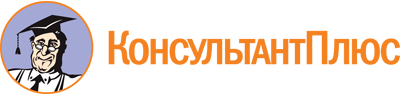 Приказ Минэкономразвития России от 29.11.2019 N 773
(ред. от 26.12.2022)
"Об утверждении Порядка признания субъекта малого или среднего предпринимательства социальным предприятием и Порядка формирования перечня субъектов малого и среднего предпринимательства, имеющих статус социального предприятия"
(Зарегистрировано в Минюсте России 27.12.2019 N 57022)Документ предоставлен КонсультантПлюс

www.consultant.ru

Дата сохранения: 08.06.2023
 Список изменяющих документов(в ред. Приказов Минэкономразвития России от 31.03.2021 N 149,от 07.10.2021 N 611, от 26.12.2022 N 741)Список изменяющих документов(в ред. Приказов Минэкономразвития России от 31.03.2021 N 149,от 07.10.2021 N 611, от 26.12.2022 N 741)Индивидуальный предприниматель(руководитель юридического лица)/Уполномоченное лицоподпись(расшифровка подписи)м.п. (при наличии)м.п. (при наличии)м.п. (при наличии)м.п. (при наличии)м.п. (при наличии)Отчет о социальном воздействииОтчет о социальном воздействииОтчет о социальном воздействииNРазделОписание1.Цель социального предприятия2.Социальная проблема (потребность потребителя), на решение которой направлена деятельность социального предприятия3.Целевая аудитория, на которую направлена деятельность социального предприятия4.Способы решения социальной проблемы, которые осуществляет социальное предприятие5.Продукция (товары, работы, услуги), предлагаемая потребителю социального предприятия (целевой аудитории)"__" _________ 20__ г.Индивидуальный предприниматель (руководитель юридического лица)/Уполномоченное лицоподпись(расшифровка подписи)м.п. (при наличии)м.п. (при наличии)м.п. (при наличии)м.п. (при наличии)м.п. (при наличии)Список изменяющих документов(в ред. Приказа Минэкономразвития России от 31.03.2021 N 149)Категория гражданДокументы (представляются при наличии соответствующего основания)Инвалиды и лица с ограниченными возможностями здоровьякопия справки, подтверждающей факт установления инвалидности;копия документа, подтверждающего установление у физического лица недостатков в физическом и (или) психологическом развитии (определяется работодателем)Одинокие и (или) многодетные родители, воспитывающие несовершеннолетних детей и (или) детей-инвалидовкопии свидетельств о рождении (усыновлении, удочерении) ребенка;копии документов, подтверждающих установление опеки, попечительства над ребенком-инвалидом (договора об осуществлении опеки или попечительства либо акта органа опеки и попечительства о назначении опекуна или попечителя);копия справки, подтверждающей факт установления инвалидности (установление категории "ребенок-инвалид");для многодетных родителей:копия удостоверения многодетной семьи или иные документы, подтверждающие статус многодетной семьи в порядке, установленном нормативными правовыми актами субъектов Российской Федерации;для одиноких родителей:копия документа о государственной регистрации расторжения брака;копия свидетельства о смерти другого родителя; справка из органов записи актов гражданского состояния, в которой указано, что в свидетельстве о рождении запись об отце ребенка сделана со слов матери;копия решения суда о признании другого родителя безвестно отсутствующим или объявлении умершим;копия документа, подтверждающего отсутствие нового зарегистрированного брака (паспорт, в котором отсутствует отметка о регистрации нового брака);копия свидетельства о рождении ребенка, в котором в графе "Отец" стоит прочеркВыпускники детских домов в возрасте до двадцати трех леткопия паспорта гражданина Российской Федерации;копия справки о пребывании в детском доме-интернатеПенсионеры и (или) граждане предпенсионного возраста (в течение пяти лет до наступления возраста, дающего право на страховую пенсию по старости, в том числе назначаемую досрочно)копия паспорта гражданина Российской Федерации;копия пенсионного удостоверения или справка территориального органа Пенсионного фонда Российской Федерации о назначении пенсии;копия справки, подтверждающей факт установления инвалидности; копия военного билета;копии документов, подтверждающих получение статуса гражданина предпенсионного возраста (в течение 5 лет до наступления возраста, дающего право на страховую пенсию по старости, в том числе назначаемую досрочно), предусмотренного законодательством Российской ФедерацииЛица, освобожденные из мест лишения свободы и имеющие неснятую или непогашенную судимостькопия справки об освобождении из мест лишения свободы или справки о наличии (отсутствии) судимости и (или) факта уголовного преследования либо о прекращении уголовного преследованияБеженцы и вынужденные переселенцыкопия удостоверения беженца или удостоверения вынужденного переселенцаМалоимущие гражданекопия справки из органа социальной защиты населения, подтверждающей признание гражданина (семьи гражданина) малоимущим (малоимущей)(в ред. Приказа Минэкономразвития России от 31.03.2021 N 149)(в ред. Приказа Минэкономразвития России от 31.03.2021 N 149)Лица без определенного места жительства и занятийкопия паспорта гражданина Российской Федерации;копии документов, подтверждающих пребывание в учреждениях социальной помощиГраждане, признанные нуждающимися в социальном обслуживаниикопия справки из органа социальной защиты населения, подтверждающая признание гражданина нуждающимся в социальном обслуживанииСписок изменяющих документов(в ред. Приказа Минэкономразвития России от 07.10.2021 N 611)СВЕДЕНИЯо численности и заработной плате работников___________________________________________________(полное наименование субъекта малого или среднегопредпринимательства)из числа категорий граждан, указанных в пункте 1 части 1 статьи 24.1 Федерального закона от 24 июля 2007 г. N 209-ФЗ "О развитии малого и среднего предпринимательства в Российской Федерации"на "__" ___________ 20__ годаNп/пНаименование показателяСреднесписочная численность работников за предшествующий календарный год, человекФонд начисленной заработной платы за предшествующий календарный год, рублей1.Всего работники2.Работники, относящиеся к категориям, указанным в пункте 1 части 1 статьи 24.1 Федерального закона от 24 июля 2007 г. N 209-ФЗ "О развитии малого и среднего предпринимательства в Российской Федерации" (сумма строк 2.1 - 2.10), в том числе:2.1инвалиды2.2лица с ограниченными возможностями здоровья2.3одинокие и (или) многодетные родители, воспитывающие несовершеннолетних детей, в том числе детей-инвалидов2.4пенсионеры и граждане предпенсионного возраста (в течение пяти лет до наступления возраста, дающего право на страховую пенсию по старости, в том числе назначаемую досрочно)2.5выпускники детских домов в возрасте до двадцати трех лет2.6лица, освобожденные из мест лишения свободы и имеющие неснятую или непогашенную судимость2.7беженцы и вынужденные переселенцы2.8малоимущие граждане2.9лица без определенного места жительства и занятий2.10граждане, признанные нуждающимися в социальном обслуживании2.11лица, осужденные к лишению свободы и принудительным работам в период отбывания наказанияДоля работников, относящихся к категориям, указанным в пункте 1 части 1 статьи 24.1 Федерального закона от 24 июля 2007 г. N 209-ФЗ "О развитии малого и среднего предпринимательства в Российской Федерации", в общей среднесписочной численности работников (человек) за предшествующий календарный год, в процентах - _____________."__" ___________ 20__ г.Индивидуальный предприниматель (руководитель юридического лица)/Уполномоченное лицоподпись(расшифровка подписи)м.п. (при наличии)м.п. (при наличии)м.п. (при наличии)м.п. (при наличии)м.п. (при наличии)Список изменяющих документов(в ред. Приказа Минэкономразвития России от 07.10.2021 N 611)СВЕДЕНИЯо реализации товаров (работ, услуг), производимых гражданами, указанными в пункте 1 части 1 статьи 24.1 Федерального закона от 24 июля 2007 г. N 209-ФЗ "О развитии малого и среднего предпринимательства в Российской Федерации"1. Общая информация о реализации производимых гражданами из числа категорий, указанных в пункте 1 части 1 статьи 24.1 Федерального закона от 24 июля 2007 г. N 209-ФЗ "О развитии малого и среднего предпринимательства в Российской Федерации" (далее - Федеральный закон), товаров (работ, услуг).Наименование показателяНаименование производимых товаров (работ, услуг)Количество заключенных договоров (с указанием предмета договоров)Выручка от реализации за предшествующий календарный год (объем денежных средств по договорам), рублейВсего граждан, относящихся к категориям, указанным в пункте 1 части 1 статьи 24.1 Федерального закона, в том числе:инвалидылица с ограниченными возможностями здоровьяодинокие и (или) многодетные родители, воспитывающие несовершеннолетних детей, в том числе детей-инвалидовпенсионеры и граждане предпенсионного возраста (в течение пяти лет до наступления возраста, дающего право на страховую пенсию по старости, в том числе назначаемую досрочно)выпускники детских домов в возрасте до двадцати трех летлица, осужденные к лишению свободы и принудительным работам в период отбывания наказаниялица, освобожденные из мест лишения свободы и имеющие неснятую или непогашенную судимостьбеженцы и вынужденные переселенцымалоимущие гражданелица без определенного места жительства и занятийграждане, признанные нуждающимися в социальном обслуживании2. Описание механизма обеспечения реализации товаров (работ, услуг), производимых гражданами, указанными в пункте 1 части 1 статьи 24.1 Федерального закона (в произвольной форме):"__" ___________ 20__ г.Индивидуальный предприниматель (руководитель юридического лица)/Уполномоченное лицоподпись(расшифровка подписи)м.п. (при наличии)Список изменяющих документов(в ред. Приказа Минэкономразвития России от 31.03.2021 N 149)Справкао доле доходов, полученных от осуществления деятельности (видов деятельности), указанной в пунктах 2, 3 или 4 части 1 статьи 24.1 Федерального закона от 24 июля 2007 г. N 209-ФЗ "О развитии малого и среднего предпринимательства в Российской Федерации", по итогам предыдущего календарного года в общем объеме доходов и о доле полученной чистой прибыли за предшествующий календарный год, направленной на осуществление такой деятельности (видов такой деятельности) в текущем календарном году, от размера указанной прибылиСведения о доходах от осуществления деятельности (видов деятельности), указанной в пунктах 2, 3 или 4 части 1 статьи 24.1 Федерального закона от 24 июля 2007 г. N 209-ФЗ "О развитии малого и среднего предпринимательства в Российской Федерации", и о расходах на осуществление такой деятельности (видов деятельности) (далее - Федеральный закон):Наименование показателяЗначение показателя:Значение показателя:Значение показателя:Наименование показателяот деятельности, указанной в пункте 2 части 1 статьи 24.1 Федерального законаот деятельности, указанной в пункте 3 части 1 статьи 24.1 Федерального законаот деятельности, указанной в пункте 4 части 1 статьи 24.1 Федерального законаОбщий объем доходов от осуществления деятельности, полученных в предыдущем календарном году, рублейДоходы от осуществления деятельности (видов деятельности), указанной в пунктах 2, 3 или 4 части 1 статьи 24.1 Федерального закона, полученные в предыдущем календарном году, рублейДоля доходов от осуществления деятельности (видов деятельности), указанной в пунктах 2, 3 или 4 части 1 статьи 24.1 Федерального закона, по итогам предыдущего календарного года в общем объеме доходов, процентовРазмер чистой прибыли, полученной в предшествующем календарном году, рублейРазмер прибыли, направленной на осуществление деятельности (видов деятельности), указанной в пунктах 2, 3 или 4 части 1 статьи 24.1 Федерального закона, в текущем календарном году, рублейДоля чистой прибыли, полученной в предшествующем календарном году, направленной на осуществление деятельности (видов деятельности), указанной в пунктах 2, 3 или 4 части 1 статьи 24.1 Федерального закона, в текущем календарном году от размера указанной прибыли, процентов"__" ___________ 20__ г.Индивидуальный предприниматель (руководитель юридического лица)/Уполномоченное лицоподпись(расшифровка подписи)м.п. (при наличии)Список изменяющих документов(в ред. Приказа Минэкономразвития России от 07.10.2021 N 611)СВЕДЕНИЯоб осуществлении деятельности по производству товаров (работ, услуг), предназначенных для граждан из числа категорий, указанных в пункте 1 части 1 статьи 24.1 Федерального закона от 24 июля 2007 г. N 209-ФЗ "О развитии малого и среднего предпринимательства в Российской Федерации", в целях создания для них условий, позволяющих преодолеть или компенсировать ограничения их жизнедеятельности, а также возможностей участвовать наравне с другими гражданами в жизни общества1. Общая информация о производимой продукции (товарах, работах, услугах), предназначенной для граждан из числа категорий, указанных в пункте 1 части 1 статьи 24.1 Федерального закона от 24 июля 2007 г. N 209-ФЗ "О развитии малого и среднего предпринимательства в Российской Федерации", в целях создания для них условий, позволяющих преодолеть или компенсировать ограничения их жизнедеятельности, а также возможностей участвовать наравне с другими гражданами в жизни обществаЦелевая аудиторияПроизводимый вид продукции (товаров, работ, услуг)Предназначение производимого вида продукции (товаров, работ, услуг) в соответствии с пунктом 3 части 1 статьи 24.1 Федерального закона от 24 июля 2007 г. N 209-ФЗ "О развитии малого и среднего предпринимательства в Российской Федерации"Выручка от реализации продукции (товаров, работ, услуг) за предшествующий календарный год, рублейинвалиды и лица с ограниченными возможностями здоровьяодинокие и (или) многодетные родители, воспитывающие несовершеннолетних детей, в том числе детей-инвалидовпенсионеры и (или) граждане предпенсионного возраста (в течение пяти лет до наступления возраста, дающего право на страховую пенсию по старости, в том числе назначаемую досрочно)выпускники детских домов в возрасте до двадцати трех летлица, осужденные к лишению свободы и принудительным работам в период отбывания наказания, и лица, освобожденные из мест лишения свободы и имеющие неснятую или непогашенную судимостьбеженцы и вынужденные переселенцымалоимущие гражданелица без определенного места жительства и занятийграждане, признанные нуждающимися в социальном обслуживании2. Описание свойств товаров (работ, услуг), способствующих созданию для граждан из числа категорий, указанных в пункте 1 части 1 статьи 24.1 Федерального закона от 24 июля 2007 г. N 209-ФЗ "О развитии малого и среднего предпринимательства в Российской Федерации", условий, позволяющих преодолеть или компенсировать ограничения их жизнедеятельности, а также возможностей участвовать наравне с другими гражданами в жизни общества (в произвольной форме):"__" ___________ 20__ г.Индивидуальный предприниматель (руководитель юридического лица)/Уполномоченное лицоподпись(расшифровка подписи)м.п. (при наличии)Список изменяющих документов(в ред. Приказа Минэкономразвития России от 07.10.2021 N 611)СВЕДЕНИЯоб осуществлении деятельности, направленной на достижение общественно полезных целей и способствующей решению социальных проблем общества в соответствии с пунктом 4 части 1 статьи 24.1 Федерального закона от 24 июля 2007 г. N 209-ФЗ "О развитии малого и среднего предпринимательства в Российской Федерации"Вид деятельностиВиды деятельности в соответствии с Общероссийским классификатором видов экономической деятельности (ОКВЭД2) с указанием кодовВыручка от реализации продукции (товаров, работ, услуг), рублейдеятельность по оказанию психолого-педагогических и иных услуг, направленных на укрепление семьи, обеспечение семейного воспитания детей и поддержку материнства и детствадеятельность по организации отдыха и оздоровления детейдеятельность по оказанию услуг в сфере дошкольного образования и общего образования, дополнительного образования детейдеятельность по оказанию психолого-педагогической, медицинской и социальной помощи обучающимся, испытывающим трудности в освоении основных общеобразовательных программ, развитии и социальной адаптациидеятельность по обучению работников и добровольцев (волонтеров) социально ориентированных некоммерческих организаций, направленному на повышение качества предоставления услуг такими организациямикультурно-просветительская деятельность (в том числе деятельность частных музеев, театров, библиотек, архивов, школ-студий, творческих мастерских, ботанических и зоологических садов, домов культуры, домов народного творчества)деятельность по оказанию услуг, направленных на развитие межнационального сотрудничества, сохранение и защиту самобытности, культуры, языков и традиций народов Российской Федерациивыпуск периодических печатных изданий и книжной продукции, связанной с образованием, наукой и культурой, включенных в утвержденный Правительством Российской Федерации перечень видов периодических печатных изданий и книжной продукции, связанной с образованием, наукой и культурой, облагаемых при их реализации налогом на добавленную стоимость по ставке десять процентов"__" ___________ 20__ г.Индивидуальный предприниматель (руководитель юридического лица)/Уполномоченное лицоподпись(расшифровка подписи)м.п. (при наличии)Список изменяющих документов(в ред. Приказов Минэкономразвития России от 31.03.2021 N 149,от 07.10.2021 N 611, от 26.12.2022 N 741)Список изменяющих документов(в ред. Приказа Минэкономразвития России от 07.10.2021 N 611)Переченьсубъектов малого и среднего предпринимательства, имеющих статус социального предприятия в__________________________________________________(наименование субъекта Российской Федерации)по состоянию на "__" ___________ 20__ г.NНаименование субъекта малого или среднего предпринимательстваИдентификационный номер налогоплательщикаУсловие (условия), установленное (установленные) частями 1 и 2 статьи 24.1 Федерального закона от 24 июля 2007 г. N 209-ФЗ "О развитии малого и среднего предпринимательства в Российской Федерации" (Собрание законодательства Российской Федерации, 2007, N 31, ст. 4006; 2021, N 27, ст. 5163), в соответствии с которым (которыми) субъект малого или среднего предпринимательства признан социальным предприятием